Copernicus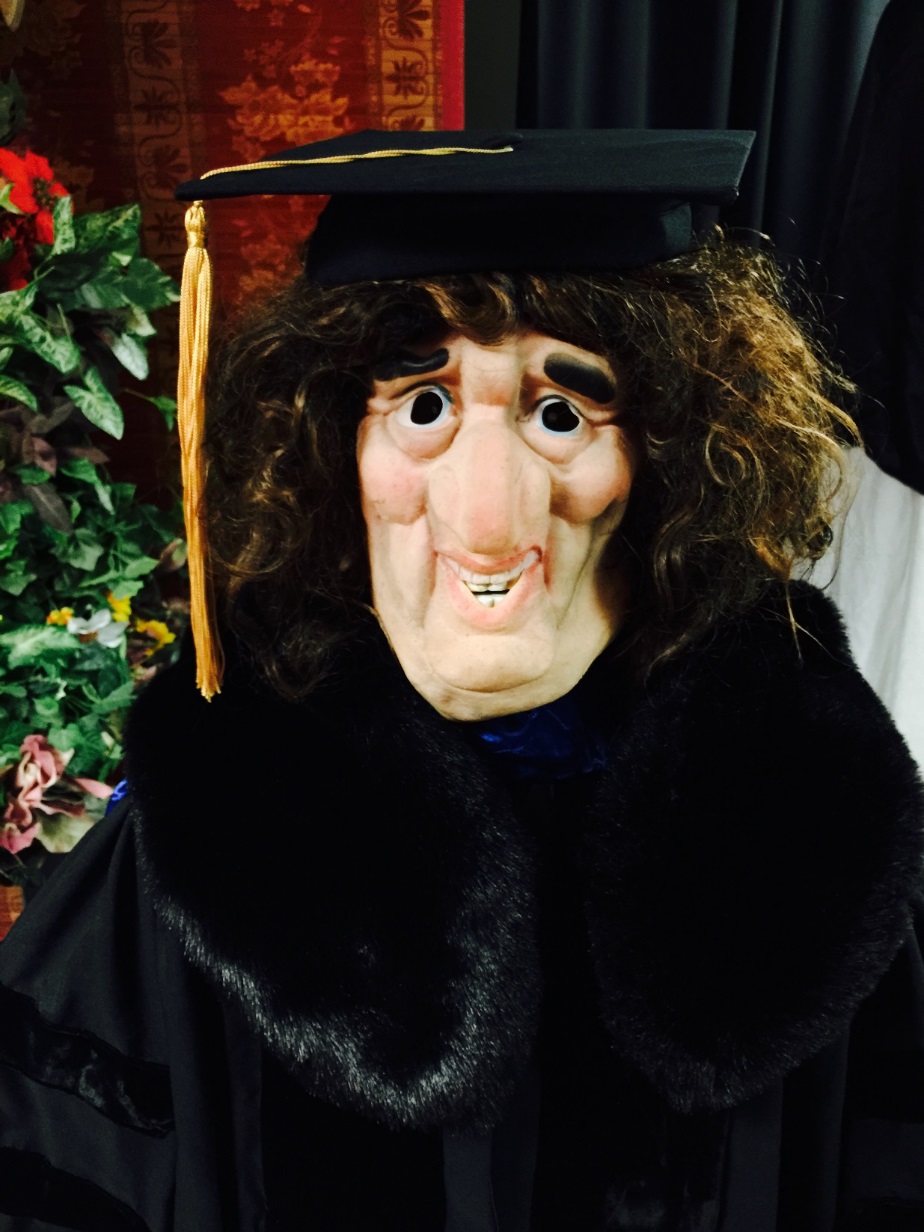 Song about Copernicus.You have to find the melody for it, may be modifying the textCopernicus, CopernicusAstronomy plusScience fussThusLearn his storySing the gloryCopernicus was the guyWho looked long to the sky             To the skyHe used to look long enough           Long enoughThat he found an interesting stuff          Interesting stuffHe moved the EarthHe stopped the SunIn the process he had funThrough his knowledge acquisitionFearful of the InquisitionWas not burned on the stack“Dying earlier” was his hack.He was “The momento uno”Later Kepler, later Bruno,Gallileo, Leibniz, Newton,  Electricity, Photon, Proton. Physics, Mechanics of Newton,  Science Evolution. Airplanes, highways and Computers Smartphones, rockets, Quantum ciphersScience EvolutionStarted withCopernican revolution.TaskDeadlineWhat to doWho does it1Build head with movable jaw and eyes (3DOF)Tuna2Build face using new mask technology that Tuna learnedTuna3Animate headTuna4Animate complete left arm5Animate complete right arm6Animate complete upper body, no base.7Repair the base8Connect robot body to the base9Program motions of the base10Animate robot body with arms, head and base11Lighting and sound for the robot performance.12Kinect control using PowerPoint. Use my slides13Copernicus song14Conversation system15Costume, hair, complete performance